Vorname / NameStrasse und HausnummerPLZ und Ort 						          Mail:  xxxx @ xxxxxxxxxxxxx      
      SCHUFA Holding AG      Postfach 10 25 66      44725 Bochum
								  	      xx. xx . 2021
Betreff:   Auskunft nach $ 34 BDSG       
               - Schufa- Auskunft -        Sehr verehrte Damen / Herren, Ich bitte um Auskunft über die zu meiner Person bei Ihnen gespeicherten Daten.
Anlage:  SCHUFA-Bestellformular
               Kopie meines PersonalausweisesBitte um zeitnahe Beantwortung des SchreibensMit freundlichen Grüßen  _______________________________Paul Mustermann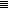 